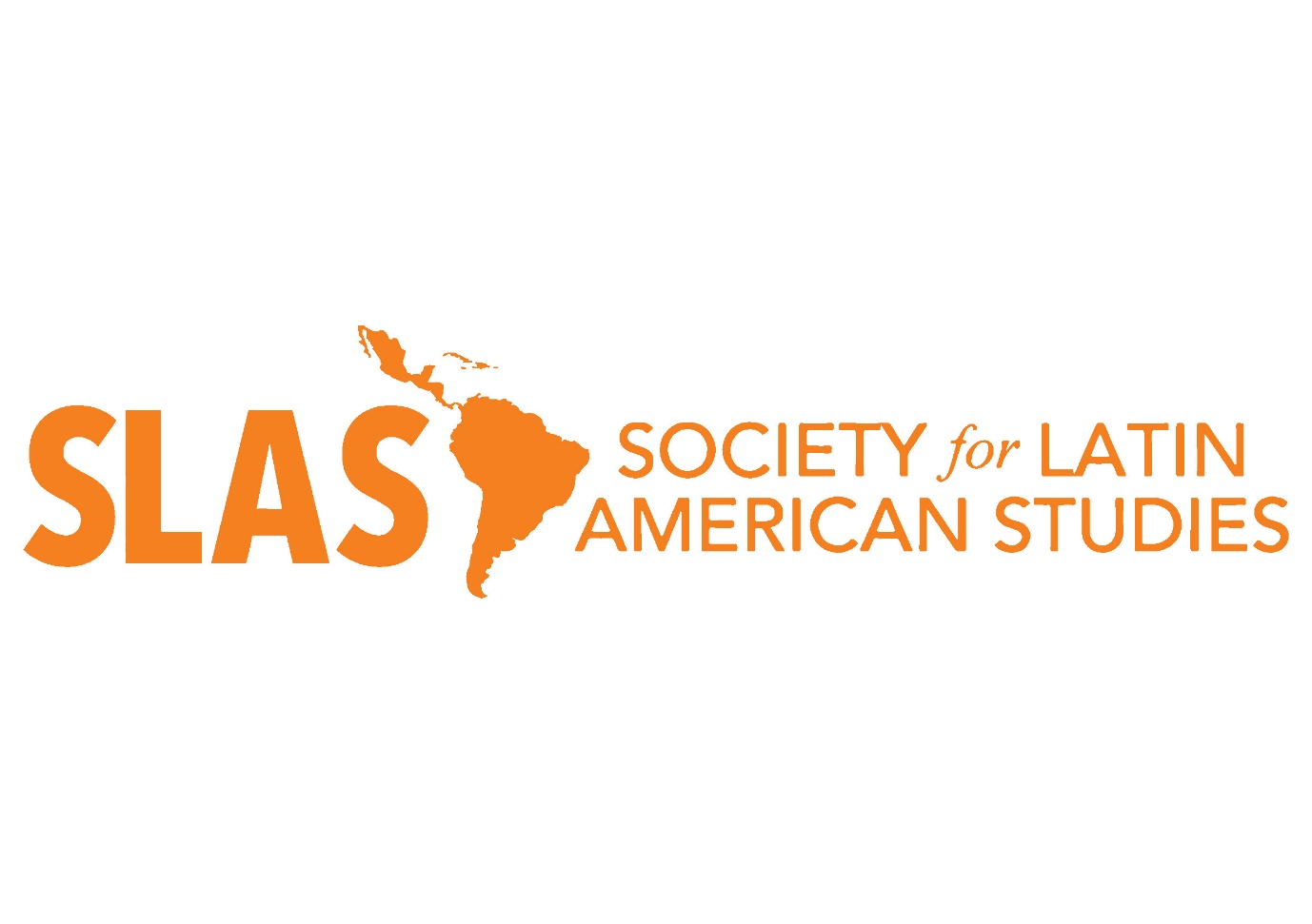 Notes for Applications for Postgraduate & Postdoctoral SLAS Conference BursarySLAS makes available up to 15 bursaries worth £400 each to postgraduate and postdoctoral researchers. Bursaries cover a contribution towards conference registration fees and other costs for those attending events in person. Priority will be given to applicants with no access to institutional support and, for the postdoctoral bursaries, those in precarious employment. Funding is awarded on the basis that award holders must register to attend both days of the conference and awards will be distributed at the SLAS conference by the Treasurer. To be eligible, an applicant must be a member of SLAS who is presenting a paper at the SLAS Annual Conference. Postgraduate applicants must be based at a UK institution of higher education, but may be of any nationality. Postdoctoral applicants must have been awarded their PhD within the last 4 years (i.e. from graduation date), and must normally be based at a UK institution of higher education and should not be in full-time, permanent academic employment.Candidates for the bursary should complete the form, taking note of the requirement for a referee’s statement of support.​ SLAS is happy to support costs related to caring responsibilities (for example costs towards the provision of additional care required in your absence, travel costs for accompanying children) as part of our grant applications. In the outline budget, please do feel free to include any such costs as part of the application.SLAS has acknowledged the climate emergency and wants to ensure that all grants include a focus on sustainability. We recognise that travel is a necessary and enjoyable part of research in our community, but we ask that applicants think carefully about how to travel in a more sustainable way (e.g. carbon offsetting, taking less-frequent trips, travelling overland instead of by air where possible). For events, we ask applicants to think about the resources used in universities and venues (e.g. no disposable cups). We encourage all applicants to include more sustainable options within any budgets, even if these are more costly than the most basic option. We also ask applicants to write a short paragraph on how the proposed travel and/or event has been planned with sustainability in mind. You are advised to read the SLAS Climate Action Plan.Completed application forms should be submitted by the referee by email to the SLAS Secretary by the deadline. Referees will normally receive a confirmation of receipt of an application within 3 working days.Applications will be retained for up to one year and will be shared with members of the SLAS committee for assessment. Applications arriving after the deadline will not be considered under any circumstances.Assessment Criteria:Quality of Abstract – out of 20Justification of budget – out of 5Reference – out of 5Application TimelineWe also strongly encourage all grant recipients to submit an article to the Bulletin of Latin American Research: https://onlinelibrary.wiley.com/page/journal/14709856/homepage/forauthors.html October / NovemberDeadline for Call for Papers for SLAS Conference. We normally aim to let you know whether, or not, your paper has been accepted before the funding deadline. If this does not happen, you should submit the funding application whilst awaiting the outcome of the Call for Papers. JanuaryDeadline for PG & PD SLAS Conference Grant. Please make sure you leave enough time for your referee to complete the form. February / MarchWe are usually able to inform applicants of the outcome of applications in February, but you should expect to hear from us by the end of March at the latest. April / May / JuneRegister for full conference, book travel etc. Complete and send grant acceptance form in order to receive a bank transfer from the SLAS Treasurer.